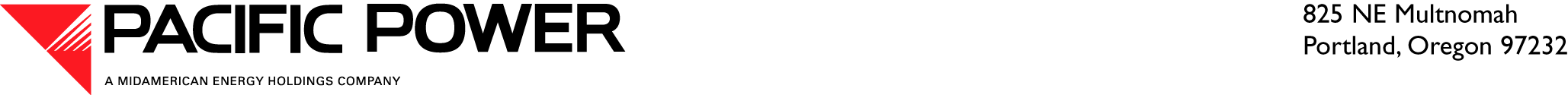 April 14, 2011VIA ELECTRONIC FILINGAND OVERNIGHT DELIVERY Utilities and Transportation CommissionAttn:  Deborah ReynoldsRE:	PacifiCorp SAIFI-Based Major Event ReportThe Company is claiming SAIFI-based major event exclusion for the outages that affected its Washington service territory on July 18, 2010.  The basis for exclusion is the number of customers affected associated with a wildfire, causing PacifiCorp’s facilities’ protective systems to operate and sever service into the affected area.  Due to the pervasive nature of the smoke that impacted the transmission lines the outages became sustained outages, rather than what would have been momentary interruptions.  Attached you will find details regarding the major event including costs incurred, restoration resources, number of customers off supply, customer minutes lost, and SAIDI, SAIFI, MAIFI figures.PacifiCorp will exclude outage information for this event from its network performance reporting and from customer guarantee failure payments.  If you require further information regarding this report, please contact Heide Caswell, Director-Network Performance at (503) 813-6216.Sincerely,Heidemarie CaswellDirector, Network PerformanceEnclosurec:	Roger Kouchi – WUTC